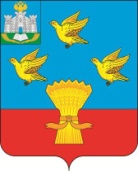 РОССИЙСКАЯ ФЕДЕРАЦИЯОРЛОВСКАЯ ОБЛАСТЬЛИВЕНСКИЙ РАЙОННЫЙ СОВЕТ НАРОДНЫХ ДЕПУТАТОВРЕШЕНИЕ__________________2023 года № ________                 Принято на  17 заседании г. Ливны                                             		            Ливенского районного Совета                                                                                                народных депутатовО согласовании заключения концессионного соглашения в отношении объектов теплоснабжения,расположенных на территории муниципального образования Ливенский район Орловской областипо инициативе концессионера     Руководствуясь решением Ливенского районного Совета народных депутатов от 22 декабря 2015 года № 52/625-РС «Об утверждении Положения о порядке подготовки концессионных соглашений, реализуемых в отношении имущества муниципального образования Ливенский район Орловской области» и рассмотрев обращение управления муниципального имущества и земельных отношений администрации Ливенского района	Ливенский районный Совет народных депутатов р е ш и л:     1. Согласовать заключение концессионного соглашения по инициативе концессионера в отношении объектов теплоснабжения, расположенных на территории муниципального образования - Ливенский  район Орловской области:     -  котельная – кадастровый номер 57:22:1140102:624, адрес объекта Ливенский район д.Росстани мкр. Совхозный д. б\н;     - тепловые сети – кадастровый номер 57:22:1140102:625, адрес объекта Ливенский район д. Росстани;     - котельная – кадастровый номер 57:22:0030103:1198, адрес объекта Ливенский район п. Совхозный ул.Молодежная д. 16 а;     - теплотрасса – кадастровый номер 57:22:0000000:1289, адрес объекта Ливенский район п.Совхозный ул.Молодежная, ул.Школьная;     - здание котельной – кадастровый номер 57:22:0560101:210, адрес объекта Ливенский район  с. Козьминка;     - теплотрасса – кадастровый номер 57:22:0560102:415, адрес объекта Ливенский район с.Козьминка ул.Молодежная;     - здание котельной – кадастровый номер 57:22:0740101:656, адрес объекта п.Сахзаводской пл. Комсомольская д.38;     - газовая котельная – кадастровый номер 57:22:0790101:409, адрес объекта Ливенский район п.Набережный;     - здание котельной – кадастровый номер 57:22:0610105:462, адрес объекта Ливенский район с.Крутое ул.Набережная д.2.     2. Настоящее решение вступает в силу с момента его подписания.     3. Контроль за исполнением настоящего решения возложить на постоянную депутатскую комиссию по экономической политике, бюджету, налогам, муниципальной собственности и землепользованию (В.И. Своротов).Председатель Совета                                                                           М.Н. Савенкова